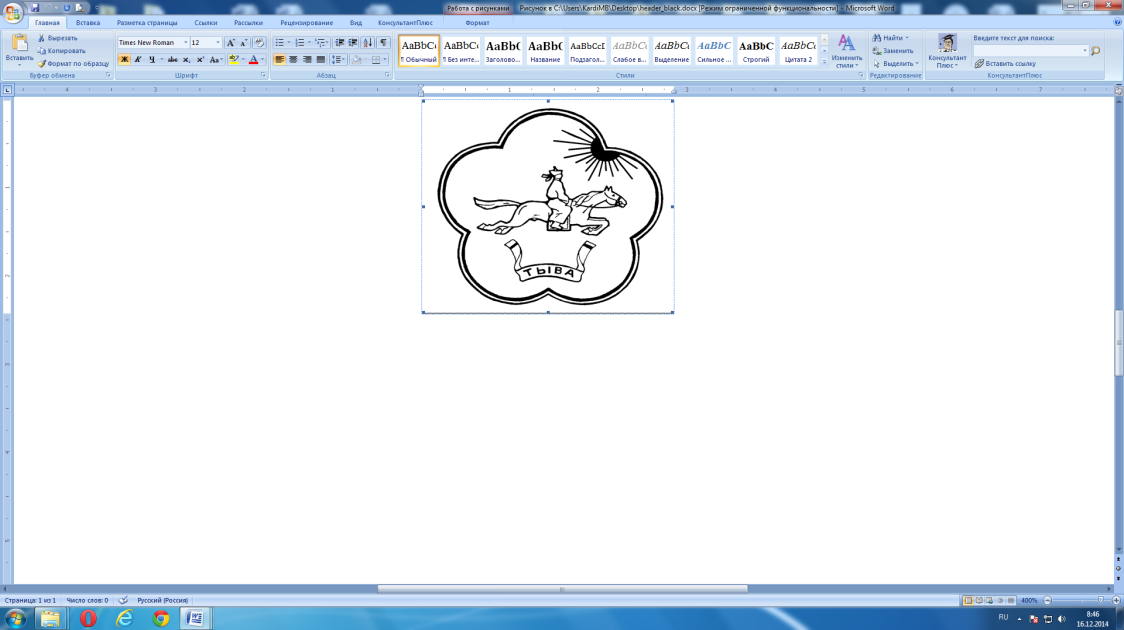 ПРАВИТЕЛЬСТВО РЕСПУБЛИКИ ТЫВА
РАСПОРЯЖЕНИЕТЫВА РЕСПУБЛИКАНЫӉ ЧАЗАА
АЙТЫЫШКЫНот 22 августа 2022 г. № 468-р	г. Кызыл	О внесении изменения в приложение № 1 к распоряжению Правительства Республики Тыва «О комплексном развитии незастроенной территории микрорайона «Московский» г. Кызыла»1. Внести в приложение № 1 к распоряжению Правительства Республики Тыва от 5 августа 2022 г. № 426-р «О комплексном развитии незастроенной территории микрорайона «Московский» г. Кызыла» изменение, изложив его в следующей редакции:«Приложение № 1к распоряжению ПравительстваРеспублики Тываот 5 августа 2022 г. № 426-рП Е Р Е Ч Е Н Ькадастровых номеров в границах земельного участка, расположенного на юго-западе г. Кызыла общей площадью 72,35 га:17:18:0105019:1267; 17:18:0105019:1275; 17:18:0000000:2106;17:18:0105019:186;17:18:0105019:1247;17:18:0105019:195;17:18:0105019:95.».2. Разместить настоящее распоряжение на «Официальном интернет-портале правовой информации» (www.pravo.gov.ru) и официальном сайте Республики Тыва в информационно-телекоммуникационной сети «Интернет».Исполняющий обязанностизаместителя ПредседателяПравительства Республики Тыва                                      А. Брокерт